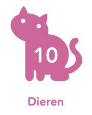 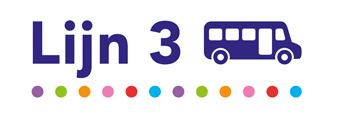 u					uw					eeuwleeuw				meeuw				meekind				kin					kieuwnieuw				nauw				blauwgeeuw				sneeuw				snauwpauw				pauk				pakvlieg				vlug				rug	ruw					duw				duwtvliegramp			vliegveld			bromvliegbromrund			bromfiets			fietshelmwerkbank			huiswerk			bouwwerkmijnbouw			goudmijn			goudvinkdiersoort			schaaldier			fruitschaalfruitvlieg			fruitmand			draagmandbootreis			boottocht			roeibootveerboot			veerpont			veerdienstkaart 1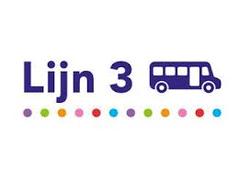 Raar, maar waar!Een dier dat nooit drinktHier zie je een echt bromrund!Dat dier komt in ons land niet voor.In de landen waar hij leeft, is het bitter koud.Daarom drinkt een bromrund nooit.Heeft hij dan nooit dorst?Toch wel.Maar er is niets om te drinken.Er zijn daar alleen maar brokken ijs en sneeuw.Die eet hij dus.Een dier dat kan fluitenDit is een fluitratOok een fluitrat bestaat echt.En een fluitrat kan echt fluiten.Fluit hij een liedje als hij blij is?Of als de zon schijnt?Welnee.Hij fluit als er gevaar dreigt.Het is een soort HELP! in de taal van de ratten.											kaart 1ratten				matten				mappensnappen			klappen				klapperwekken				wennen				winnenkinnen				knikken				knikkerslakken				bakken				hakkenhokken				stokken				stoffenalle					malle				mallermallen				mollen				hollenhek					gek					gekkerlekker				lekken				lokkenzetten				zitten				wittenwitter				glitter				bitterbakt				bakker				wakkerwak					wok					wokkenkikker				knikker				kniktknakt				knokt				knokkel														kaart 2Vier dieren vieren feestWie viert er nou feestin het hol van de leeuw?Een vlinder, een varken,een muis en een meeuw.Zijn ze niet bang dan?Niet bang voor de leeuw?Die vlinder, dat varken,die muis en die meeuw?Of zijn ze soms gekof niet goed snik?Niks van dat al. Ben je mal!Ze zijn niet gek en heel goed snik.Die vlinder, dat varken,die muis en die meeuw,want ze bonden een strikom de bek van de leeuw.												kaart 2land				landen				handenhonden				wonden				wondmonden				maanden			manden	standen				handen				hondenhalve				halte				haltbalt					balk					balkenvarken				vorken				vormenwormen				stormen				stormtrekpaard			schatkaart			brilslangfruitschaal			piepklein			fruitvliegstartbaan			schatkist			glimlachgekke				appel				knikkerwitte				bitter				mussenkippen				torren				lossegauw				kieuw				sluwnieuw				mouw				geeuw												kaart 3KleintjesToen jij 1 jaar was, kon je staan.En na nog een paar maanden liep je.Dit veulen is 1 dag oud.En het kan nu al staan!Toen jij 1 dag oud was,was je haast net zo klein als een pop.Het kleintje van een walviskun je geen kleintje noemen.Zet de juf, je vriendje, je moeder,je broer en de buurman op elkaar.Zo lang is een kleine walvis.Kreeg jouw moeder 1, 2 of 3 kindjes?Ze kreeg er vast niet meer dan 10.Een straatkat kan veel meer kleintjes krijgen.In 10 jaar tijd krijgt ze er wel meer dan 1oo.Toen jij nog piepklein was,was de kleur van je huid net als nu.Maar moet je dit veulen zien.Het is pikzwart.Als het veulen groot is,wordt het wit.Maar wel met zwarte stippen.Net als zijn moeder, de schimmel.												kaart 3leiding				lading				landinglanden				handen				handigschutting			schatting			schattigkattig				katje				ratjebutsen				botsen				botsingboring				storing				pogingwoning				honing				kroningkoning				konijn				kozijnzelf					jezelf				mezelfmevrouw			gebouw				bouwdicht				gedicht				gezichtgezin				verzin				verzuipsteen				teen				meteenmeneer				tekeer				teruggedoe				gedag				gezaggedrag				bedrag				bedrieg												kaart 1 ***Raar, maar waar!Een dier met één oogJij hebt twee ogen.Veel dieren hebben ook twee ogen.Maar niet alle dieren hebben dat.Er bestaat een kreeftje met één oog.Eén keer raden hoe dat heet…Juist, een eenoogkreeft.Hij leeft in het water.Hij is piepklein, maar wel een goede springer.Zelfs de beste springer ter wereld.Stel, dat jij net zo ver kon springen.Dan sprong je met alle gemakt over een weiland heen.In één sprong.Een dier met duizend ogenHeeft deze vlieg twee ogen?Dat lijkt wel zo, maar dat is bedrog.Je ziet twee ogen.Maar elk oog van een vlieg bestaat uit meer dan duizend oogjes!Met al die oogjes ziet hij wel tien keer zo snel als jij.Probeer maar eens een vlieg te vangen.Lastig hoor.Die vlieg ziet jou veel eerder dan jij hem.Jammer dan.En weg is de vlieg.											kaart 1 ***staven				stalen				stralenstrelen				streken				sprekenhandel				handen				tandenstranden			straffen				strakkekroket				krokus				kroningkoning				honing				haringboeking				boeket				loketlokaal				totaal				kabaalsigaar				gitaar				pilaargebaar				gevaar				geval	moskee				idee					idoolpistool				bloemkool			bloemperkmatroos				matras				sinassigaar				figuur				natuurkajuit				kapot				katoencitroen				limoen				libelle											kaart 2 ***Groen en geelEen moeder is vrolijk.Een moeder is aardig.Een moeder is lief,als je doet wat ze zegt.Maar de moeder van Ninokijkt moeilijk en ernstig.En toch luistert Ninojuist goed en niet slecht…Nino at een kilo snoep.Een kilo!Dat is veel.Dat vindt Nino zelf ook.De big ziet groen en geel.‘Eet dan ook fruit!’zegt zijn moeder.‘Fruit is goed voor jou.’Maar na een kilo blauwe bessenziet die arme Ninogroen en geelen blauw!											kaart 2 ***	spookdiertje			diertje			miertjemier				bosmier			bosmiertjehondje				waakhondje		schoothondjeschoot				groot			graatvliegje				bromvliegje		brombromfiets			bromfietsje		fietsjewalvisje				visje			vaasjekaasje				kaasschaaf		kaasschaafjeslagroomspuit		slagwerk			strafwerkstrafbal				voetbaltas		voetbalschoenmelkkoe				dikbilkoe		koemelkmelkvee				melkveestal		melkveeboereenoogkreeft		vieroogvis		driepootvisdriepoot				driehoek		vijfhoeklangpootmug		steekmug		steekvliegfruitvlieg			vliegtuig			vliegdekschip											kaart 3 ***KleintjesToen jij er net was,woog je drie of vier kilo.Dat zijn drie of vier pakken suiker.En het jong van een neushoorn?Dat weegt zestig kilo.Zestig pakken suiker dus.Zit jij al op zwemles?Best lastig, leren zwemmen.Maar daar denkt een pup anders over.Als hij twee weken oud is,duikt hij zo de vijver in.En dan zwemt hij als de beste.Niks moeilijks aan.Jij wisselt één keer je tanden.Op die nieuwe tanden moet je zuinig zijn.Maar neem nou een haai.Die wisselt heel vaak zijn tanden.Als een tand breekt, krijgt hij gewoon een nieuwe.Handig toch!Toen jij er net was,riep je mama vrolijk: ‘Tien teentjes!’Een kitten heeft veel meer teentjes.Die heeft twee poten met vijf tenen.En twee poten met vier tenen.Achttien tenen dus!																					kaart 3 ***